T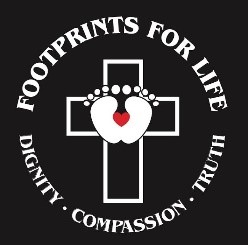 Footprints for Life  The “Footprints for Life” t-shirts are available to everyone – children and adults!  The “Footprints for Life” Program is now used as supplemental material in the Archdiocese of New Orleans and is expanding!  This life-saving program can also be used at home or in any setting for children.   Our children are the footprints of the future and together we can  educate and empower them to Change the Culture!   Each t-shirt order supports the Respect Life Movement and  the education of our children! The School Name students can wear these t-shirts on any days that “School Name t-shirts” are allowed.    You can also visit ChoosetheChild.com for more information on raising our children to change the culture.   Moderator Name 		    Moderator Email	              Moderator Phone Number  	 --------------------------------------------------------------If you would like to order a t-shirt, please send this form with your  check made payable to School Name by DateYou can send it to Moderator Name. Child’s Name_____________________________________  Homeroom______ T-Shirts: YS _____     YM_____   YL_____   AS_____   AM_____   AL_____   AXL_____  1 Shirt - $15      2 Shirts - $27      3 Shirts - $40  Total Number of Shirts: _____ 	Total Amount Enclosed:_______                          T-shirts CAN’T be ordered without payment. 